6e année du primaireSemaine du 27 avril 2020Apprendre à suivre l’actualité	3Consignes à l’élève	3Matériel requis	3Information aux parents	3La recette de sauce à spaghetti	4Consigne à l’élève	4Matériel requis	4Information aux parents	4Annexe – Les listes d’ingrédients	5Les animaux près de chez moi	6Consigne à l’élève	6Matériel requis	6Information aux parents	6Annexe 1 – Les animaux près de chez moi	7Consigne à l’élève	7Annexe 2 – Quelques exemples d’animaux en ville	8Annexe 3 – Modèles de fiche d’observation	9Informe-toi sur l’hydratation et passe à l’action	10Consigne à l’élève	10Matériel requis	10Information aux parents	10Des idées positives au bout du fil!	11Consigne à l’élève	11Matériel requis	11Information aux parents	11Annexe – Des idées positives au bout du fil!	12Recherche d’idées par l’observation	12Étapes de la réalisation	12Si tu veux allez plus loin…	12J’invente une mission pour mon personnage	13Consigne à l’élève	13Matériel requis	13Information aux parents	13Annexe – J’invente une mission pour mon personnage	14Fais une recherche d’idées	14Le langage théâtral	15J’en ai marre des cyberharceleurs!	21Consigne à l’élève	21Envie d’aller plus loin?	21Matériel requis	21Information aux parents	21Des moments historiques	22Consigne à l’élève	22Matériel requis	22Information aux parents	22English with Mrs. Anastasia	23Français, langue d’enseignementApprendre à suivre l’actualitéConsignes à l’élèveLis cet article qui t’aidera à comprendre comment les journalistes travaillent pour t’informer : « Comment l’information voyage-t-elle jusqu’à toi? »Journaliste en herbe Prends le temps d’écrire un journal de bord tous les jours ou quelques fois par semaine. Raconte ce que tu fais, ou encore résume une nouvelle régionale publiée dans un média, que ce soit dans un journal, à la radio ou à la télévision. Trouver des sources d’informations Prends le temps de lire les journaux écrits et d’écouter les bulletins à la télé et à la radio. Tu peux suivre le fil d’actualité sur Le Curieux, un journal numérique fait ici au Québec. Il y a aussi Le journal des enfants, publié en France pour les jeunes de 9 à 14 ans.  Prends la bonne habitude de lire celui-ci toutes les semaines. Tu accèdes à chaque nouveau numéro en cliquant ici. Tu peux aussi visiter le site de Radio-Canada ou de La Presse.Matériel requisUn crayon, des feuilles de papier ou un cahier pour prendre des notes.Un ordinateur, une tablette ou un téléphone cellulaire.MathématiqueLa recette de sauce à spaghettiConsigne à l’élèveDans des circulaires de supermarchés, trouve tous les ingrédients nécessaires à la préparation de la sauce à spaghetti que tu préfères entre les deux qui te sont proposées en annexe. Assure-toi d’avoir les quantités suffisantes pour chacun des ingrédients.Découpe les ingrédients et colle-les sur des feuilles, ou écris simplement leurs noms. Trouve et écris le prix de chacun des ingrédients. N’oublie pas d’ajouter des pâtes à ta liste d’achats.Distingue les articles taxables (conserves, bouillon, épices et pâtes alimentaires) de ceux qui ne le sont pas (viande, tofu et légumes).Détermine le coût total des achats nécessaires à la préparation de ta sauce à spaghetti en ajoutant 15 % en guise de taxes sur les articles taxables.Matériel requisLes deux listes d’ingrédients pour une sauce à spaghetti qui se trouvent à la page suivante.Des circulaires de supermarchés papier ou en ligne.Des feuilles de papier.Une paire de ciseaux et un bâton de colle (facultatif). MathématiqueAnnexe – Les listes d’ingrédientsScience et technologieLes animaux près de chez moiConsigne à l’élèveAu printemps, les animaux se manifestent de plus en plus autour de chez toi. Découvre ces êtres vivants un peu comme le font les biologistes. Ton sens de l’observation te sera bien utile. Guide-toi sur les consignes détaillées que tu trouveras dans l’annexe intitulée Les animaux près de chez moi.Matériel requisFiche de consignes Les animaux près de chez moi (annexe 1).Fiche Quelques exemples d’animaux en ville (annexe 2).Papier et crayon.Facultatif : jumelles, appareil numérique pour filmer, photographier ou enregistrer des sons. Source : Activité proposée par Geneviève Morin, conseillère pédagogique à la Commission scolaire de Montréal.Science et technologieAnnexe 1 – Les animaux près de chez moiConsigne à l’élèveLe printemps est arrivé. Peu à peu, les animaux se manifestent de plus en plus autour de chez toi. Les as-tu remarqués? Découvre ces êtres vivants un peu comme le font les biologistes. Ton sens de l’observation te sera bien utile : ouvre grand tes yeux et tes oreilles! Ton objectif : découvrir le plus grand nombre possible d’animaux qui se trouvent près de chez toi.Pour te préparerPrévois quelque chose pour noter tes découvertes. Les fiches d’observation proposées à l’annexe 3 t’inspireront certainement. Pense à utiliser ton appareil numérique si tu en as un.Fais d’abord une liste des animaux que tu penses observer. Consulte la fiche Quelques exemples d’animaux près de chez moi. Passe à l’action!C’est maintenant le temps d’observer! Tu devras regarder partout et savoir être patient. Voici quelques astuces :Ouvre grand tes oreilles pour entendre les animaux bien cachés.Beaucoup d’animaux sont très petits. Regarde attentivement dans les flaques d’eau, sous les roches ou des planches, dans l’herbe et dans les arbres.Attention! Prends soin de ne pas déranger les animaux. Il ne faut pas les toucher, leur faire peur ni les ramener à la maison!Pour enrichir ta collecte d’information, mène tes observations pendant quelques jours et à différents moments. Voici des éléments que tu pourras noter :  Le moment de l’observation (jour, heure); Le nombre d’animaux ou d’apparitions observés; L’espèce animale observée : fais-en une brève description! Choisis un animal parmi ceux que tu as découverts autour de chez toi. Observe-le attentivement et, si c’est possible, consulte des livres, Internet et des personnes pour en apprendre davantage sur lui. Voici des questions qui peuvent t’aider dans ta recherche :Quel est son nom commun? Quel est son nom scientifique?Comment se nourrit-il? Et que mange-t-il?Comment se déplace-t-il?Partage tes découvertes avec les membres de ta famille ou appelle des amis pour leur en parler. Science et technologieAnnexe 2 – Quelques exemples d’animaux en villeInsectes communs en ville :Papillon, mouche, abeille, moustique, guêpe, fourmi, coccinelle, sauterelle, puce.Autres invertébrés :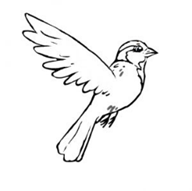 Araignée, cloporte, mille-pattes, ver de terre.Parmi les vertébrés :MammifèresÉcureuil, souris, raton laveur, moufette, coyote, renard, chevreuil, castor.OiseauxPigeon, moineau domestique, bernache, canard malard, cardinal, merle d’Amérique, mésange, faucon, buse, crécerelle, corneille, goéland.Amphibiens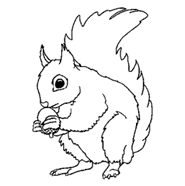 Grenouille, crapaud, salamandre.ReptileCouleuvre.Et du côté des animaux domestiquesChat, chien, perruche, lapin, poissons, hamster.Science et technologieAnnexe 3 – Modèles de fiche d’observation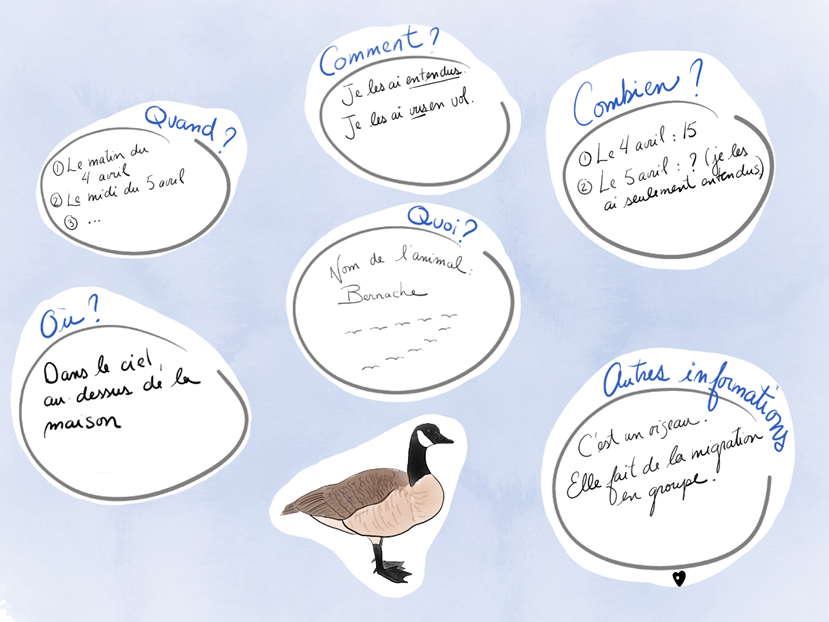 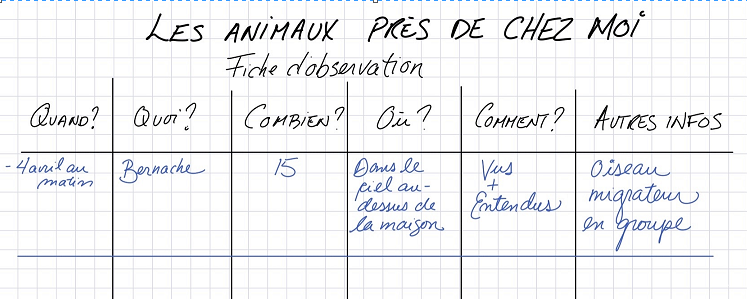 Éducation physique et à la santéInforme-toi sur l’hydratation et passe à l’actionConsigne à l’élèveActivité 1 : L’hydratationInforme-toi sur l’hydratation en visionnant cette vidéo.À ton avis, quel type de boisson devrais-tu privilégier?Activité 2 : Passe à l’actionVois le parcours d’exercices avec un ballon qui t’est proposé dans ce document.Essaie-toi à réaliser ce parcours en manipulant le ballon et en répétant les exercices autant de fois qu’indiqué.Tu pourrais inventer un nouveau parcours en modifiant les exercices musculaires et les façons de manipuler le ballon.Consulte le site Reste actif! pour accéder à l’ensemble des activités proposées au primaire et au secondaire, aux activités spéciales et à d’autres ressources.Matériel requisUn ballon de basketball ou d’un autre sport.Arts plastiquesDes idées positives au bout du fil!Consigne à l’élèveCrée une image à l’aide des techniques de dessin et de collage, en te fixant l’objectif de communiquer, en cette période de confinement, deux messages positifs : l’un de toi et l’autre d’une personne que tu auras choisie parmi tes amis ou les membres de ta famille. Cette image contiendra ton portrait et celui de l’autre personne.Matériel requisFeuille blanche ou de couleur unie.Revues, journaux ou circulaires disponibles à la maison.Crayon de plomb.Gomme à effacer.Ciseaux.Colle liquide ou en bâton.Fil usagé (laine, cordelette, ficelle, vieux lacet).Facultatif : Tout autre matériel de dessin (crayons de couleur, feutres, pastels, peinture, etc.) et imprimante.Source : Activité proposée en collaboration avec les commissions scolaires de Montréal et de Laval.Arts plastiquesAnnexe – Des idées positives au bout du fil! Recherche d’idées par l’observationSavais-tu que…? Le portrait consiste à représenter de façon ressemblante une personne. L’art du portrait était une discipline très utile avant l’invention de l’appareil photographique. Eh oui! Les peintres et les dessinateurs ont réalisé de nombreux portraits pour préserver la mémoire de personnalités importantes qui ont marqué leur société (rois, religieux, explorateurs, etc.). On retrouve différents types de portraits au fil des siècles. Par exemple, des portraits représentent leur sujet de face, d’autres de profil, et d’autres encore de trois-quarts, selon l’époque. (Source : Wikipédia.)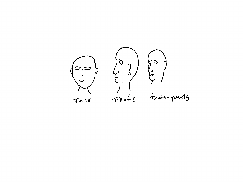 Étapes de la réalisationTéléphone à un de tes amis ou à un membre de ta famille qui ne vit pas avec toi actuellement. Demande à cette personne ce qu’elle retient de positif dans cette période de confinement à la maison. Tu devras associer son idée positive à la tienne dans ta création. Trouve une photographie de cette personne et une autre de toi-même. Ces photos peuvent être prises de face, de profil ou de trois-quarts. Si tu peux, imprime-les à la maison, sinon, tu pourras les dessiner en reproduisant les caractéristiques de vos deux visages.Plie ta feuille en deux. Découpe les portraits, si cela est nécessaire, et colle un portrait de chaque côté du pli, ou bien dessine-les directement sur la feuille (de face ou de côté, c’est plus facile). N’oublie pas, si tu les as dessinés, tes portraits doivent comporter certaines caractéristiques qui vous représentent, par exemple la longueur des cheveux, le port ou non de lunettes, etc.Recherche dans différents imprimés (journaux, revues ou circulaires) des mots ou des lettres qui te serviront à exprimer vos deux idées positives sur la période de confinement. C’est l’occasion de donner à tes portraits un côté rigolo et créatif. Découpe et/ou déchire ces lettres ou ces mots et colle-les quelque part sur ta création.Pour compléter le tout, dessine des motifs variés autour de tes portraits, et même dans les vêtements si tu en as dessinés (haut de chandail ou de chemise, foulard, bandeau, etc.). Un motif est une forme ou une ligne que l’on répète plusieurs fois à l’intérieur d’une surface. En voici des exemples :Si tu veux allez plus loin…Prends une photographie de ta création et envoie-la à la personne qui y a participé en te donnant son idée positive. Demande-lui ce qu’elle comprend des messages insérés dans ton œuvre.Art dramatiqueJ’invente une mission pour mon personnageConsigne à l’élèveCrée un personnage et invente-lui une mission.Matériel requisDes feuilles de papier ou de carton.Des crayons de couleur. Divers objets de la maison qui serviront d’accessoires pour représenter des personnages (ex. : une lampe de poche pour Tintin, un livre ou un crayon pour Tournesol, un plateau pour Nestor, une canne pour les Dupond et Dupont, une pipe pour le capitaine Haddock, une fleur ou une partition de musique pour la Castafiore, un os pour Milou). Tu peux aussi confectionner tes accessoires.Des vêtements disponibles à la maison (ex. : gants, chapeau, manteau, foulard, souliers, chemise ample, divers tissus, ceinture). Amuse-toi à transformer les vêtements pour créer le costume de ton personnage.Un outil pour prendre des photographies (tablette numérique, cellulaire ou appareil photo). Source : Activité proposée en collaboration avec la Commission scolaire des Affluents.Art dramatiqueAnnexe – J’invente une mission pour mon personnageFais une recherche d’idéesPour trouver des idées de personnages, tu pourrais t’inspirer des aventures de Tintin (le capitaine Haddock, l’emporté; Dupond et Dupont, les maladroits; Tournesol, le penseur; Tintin, le rusé; Milou, l’ami fidèle et dévoué; Nestor, le timide; la Castafiore, l’exubérante). Ce lien donne accès à plus d’information sur Tintin et les personnages qui l’entourent : https://fr.wikipedia.org/wiki/Tintin.Invente des noms pour les personnages que tu as créés.Choisis les caractères de tes personnages. Par exemple, si tu as décidé de t’inspirer de Tintin, pense à changer ta voix, ta démarche, ton attitude, tes gestes et tes mimiques pour incarner un personnage qui lui ressemble. Amuse-toi à te transformer et à explorer différents personnages. Voici, créée par Nicolas Doyon, conseiller pédagogique à la Commission scolaire English-Montréal, une vidéo qui peut t’aider :  https://youtu.be/8qXS_6iiTg4.Imite les mimiques, les gestes et la démarche de tes personnagesObserve-toi dans un miroir et imite, en les exagérant, les mimiques de tes personnages. Ensuite, imagine quels seraient leurs gestes et leur démarche, et imite-les, en exagérant pour faire ressortir le caractère des personnages. Explore les différentes postures typiques de tes personnages selon leur caractèreTrouve trois postures différentes dans une même attitude qui exprime le caractère du personnage. Exagère de plus en plus l’attitude en accentuant chaque fois la posture (ex. : triste avec la tête penchée et les épaules basses, plus triste avec la tête penchée et le visage pleurnichant, très triste avec la tête penchée et les mains qui cachent le visage en pleurs). Profites-en pour photographier ou dessiner ces différentes postures. Tu peux aussi inventer une expression verbale typique de ton personnage. Par exemple, les Dupond et Dupont dans Tintin disent toujours : « Je dirais même plus… »Exerce-toi au jeu de mime et d’improvisation pour t’améliorerÀ partir de tes dessins ou de tes photos, tu pourrais confectionner une carte par personnage. Après en avoir pigé une au hasard, improvise une réplique (une phrase) de ce personnage et joue une scène où tu mimes ses actions.Finalement, invente la mission de… (le nom de ton personnage)Choisis un personnage, puis fabrique-toi un costume et des accessoires pour l’interpréter.Imagine la mission et les diverses démarches qu’il devra accomplir. Ton personnage se transformera-t-il en héros? Va-t-il réussir à accomplir la mission que tu lui as confiée? Qui ou quel objet pourra aider ton personnage? Le lieu de la mission est-il réel ou imaginaire? Comment se terminera cette mission? Si tu fais une présentation de ton personnage et de ses aventures devant ta famille, tu pourrais ajouter des décors et des effets sonores.Art dramatiqueLe langage théâtralConsignes à l’élèveDécouvre le vocabulaire en lien avec l'art dramatique par le biais d'une grille de mots cachés.À l'aide du dictionnaire, trouve la définition de chacun des termes trouvés.Dans un court texte explicatif, expose quels sont les bienfaits du théâtre en utilisant les expressions et les nouveaux mots que tu as découverts.Matériel requisCrayons à mineEffaceDictionnaire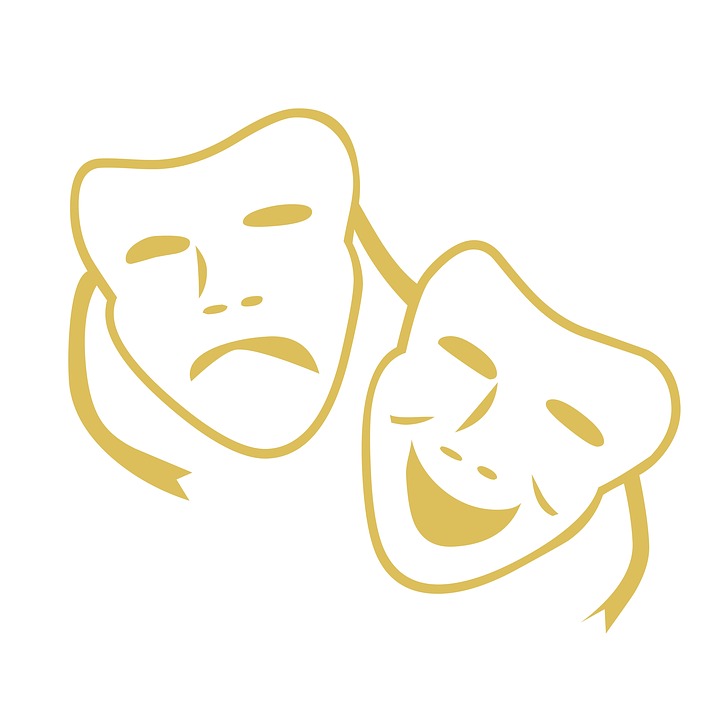 Art dramatiqueLe langage théâtralLes bienfaits du théâtreLorsque tu pratiques le théâtre, tu apprends des outils et des techniques utiles non seulement pour jouer sur scène mais aussi pour prendre des décisions et se débrouiller dans la vie réelle. L’art dramatique te permet de stimuler ta belle créativité et ta grande imagination, mais pas seulement! Grâce au théâtre, tu peux:Développer ta diction et tes expressions verbales pour mieux communiquer.Développer ta communication “non verbale”, grâce à toutes les émotions que tu peux transmettre avec ton corps, sans la voix.Lutter contre la timiditéIdentifier ce que tu ressens, et te connecter à tes émotions.Et finalement, en étant fier du travail que tu accomplis, tu développes l’estime et la confiance en toi.Exercices pour développer le vocabulaire1-Champ lexical du théâtreDans l’extrait ci-dessous, souligne les mots qui appartiennent au champ lexical du théâtre: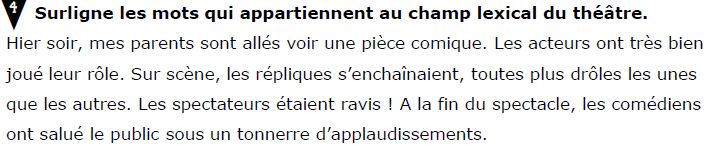 Art dramatique2-Les mots cachésDans la grille ci-dessous, retrouve tous les mots suivant: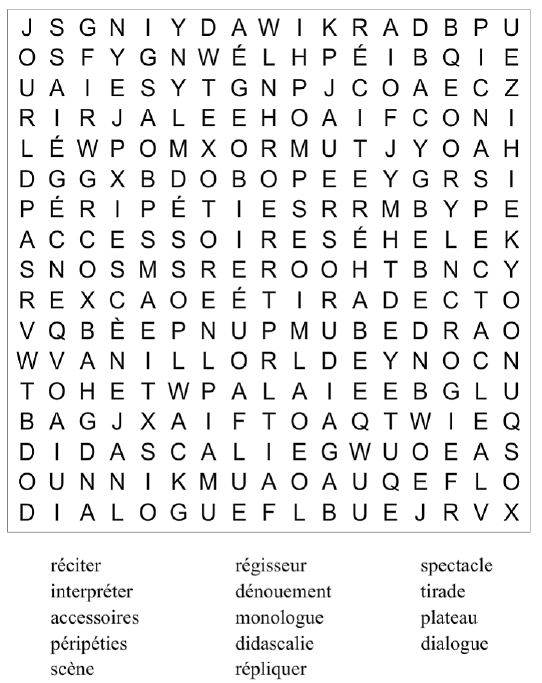 Art dramatique3-Les expressionsAssocie les expressions ci-dessous avec la bonne définition:Art dramatique4- DéfinitionsÀ l’aide du dictionnaire, trouve la définition des mots suivants:5- Invention littéraire:Maintenant que tu as complété tous les exercices autour du vocabulaire du théâtre:invente un court texte descriptif d’environ 10 lignestu devras réemployer au moins 6 nouveaux mots (de ton choix) que tu viens d’apprendre dans les exercices précédents.Le sujet du texte doit porter sur les bienfaits que procure la pratique du théâtre.Avant de commencer à rédiger le texte, il faut te préparer à la rédaction. Tu peux faire un remue-méninge pour trouver des idées et tu peux également t’aider du tableau ci-dessous.À ton crayon!!!Art dramatiqueÉthique et culture religieuseJ’en ai marre des cyberharceleurs!Consigne à l’élèveVisionne la vidéo J’en ai marre des cyberharceleurs!. Ensuite, poursuis ta réflexion en discutant des questions suivantes en compagnie d’un membre de ta famille ou un ami ou une amie : Connais-tu des gens qui vivent ce genre de situation sur les réseaux sociaux? Et toi, as-tu déjà vécu ça?Sais-tu comment aider quelqu’un qui vit une situation de harcèlement ou d’intimidation sur les réseaux sociaux?Es-tu en mesure de cerner l’aspect légal du harcèlement? Pour en savoir plus sur l’aspect légal du cyberharcèlement, visionne la capsule d’Éducaloi (le lien se trouve dans la liste du matériel requis) et parles-en avec un adulte.Envie d’aller plus loin?Téléphone à un ami qui a aussi regardé les deux vidéos. Vous poursuivrez ainsi votre réflexion sur le sujet en échangeant vos points de vue. Matériel requisVidéo J’en ai marre des cyberharceleurs!Capsule d’Éducaloi : Cyberintimidation : les gestes interditsGéographie, histoire et éducation à la citoyennetéDes moments historiquesConsigne à l’élèveCultive ton désir d’apprendre en te rappelant des moments qui ont marqué ta vie et celle de ta famille. Le rapport au temps est au cœur du regard porté sur le passé. Selon les contextes, le temps peut paraître court ou long, parfois même sembler ralentir en raison de l’importance des événements qui se déroulent. Certains moments resteront en mémoire, d’autres non. C’est ainsi dans toutes les sociétés et dans la vie de chacun d’entre nous. Pense à des événements importants qui ont marqué ta vie et celle de ta famille. Porte maintenant ton attention sur les représentations du temps.Peu importe leur forme (ligne, ruban, frise), les représentations du temps sont des outils importants pour l’étude de l’histoire. Elles présentent de manière chronologique des repères historiques qui montrent l’évolution d’une société et marquent des changements et des continuités. Avec l’aide de tes parents, choisis certains événements parmi ceux que tu as évoqués précédemment. Réalise l’activité Ma vie en ligne du temps élaborée par le Service national du RÉCIT de l’univers social.    Matériel requisSelon la disponibilité des ressources, voici ce qui pourrait être utile : Matériel d’écriture (papier, carton, crayons, etc.).Matériel d’impression.Appareil numérique muni d’une connexion Internet.Source : Activité réalisée avec la collaboration du Service national du RÉCIT de l’univers social. Anglais langue secondeEnglish with Mrs. AnastasiaCycle ThreeHello,I hope you are doing well.  This is the material to help you practice your English this week.  Week of April 27th, 2020Reading comprehension.How well do you know Canada?  Play 2 games and find out!!1) Do Puzzle: Provinces and Territories Puzzle Drop Game Click and drag onto the map. http://scholastic.ca/books/series/canadacloseup/game/index.htm2) Do Quiz: How well do you know Canadian geography?           https://www.cbc.ca/kidscbc2/the-feed/how-well-do-you-know-canadian-geography If You Need Adobe Flash Player, do this:Click on the little i in your address bar.Click on site settings.Find “Flash” and click on “Allow”Then close your settings tab at the top of your screen.Important! Click on “Reload”.  Then you should be ready to play.  You may have to repeat this.I encourage you to continue to practice your English during this time by watching television or movies in English, listening to English songs and playing games in English. You can continue exploring the ecoleouverte website and the English activities suggested in the “trousse pédagogique –educational package” emailed to you each week. 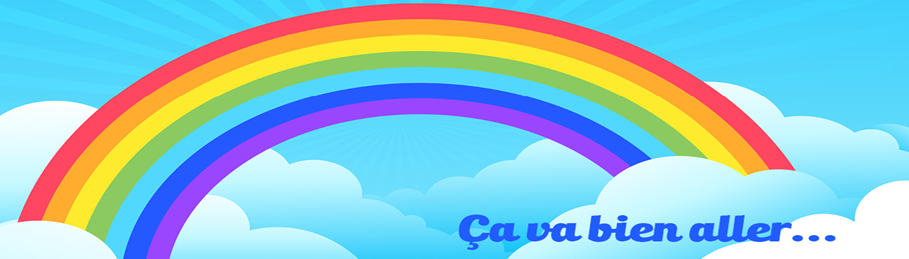 Everything will be ok!!Information aux parentsÀ propos de l’activitéVotre enfant s’exercera à :  Suivre l’actualité;Développer son esprit critique;Résumer des nouvelles qu’il a lues, vues ou entendues.Vous pourriez : Écouter des émissions d’actualité avec votre enfant;Lire des articles d’actualité avec votre enfant;Discuter avec votre enfant de ce qui se passe dans l’actualité.Information aux parentsÀ propos de l’activitéVotre enfant s’exercera à :Établir des relations entre les unités de mesure de masse (par exemple, 5000 grammes correspondent à 5 kilogrammes);Additionner et multiplier des nombres décimaux (nombres à virgule, par exemple 4,99);Calculer le pourcentage d’un nombre (par exemple, 15 % de 3,00 donnent 0,45).Vous pourriez :Demander à votre enfant de comparer le coût total des achats pour la préparation des deux sauces (sauce à la viande et sauce végétarienne);Permettre à votre enfant d’utiliser une calculatrice pour réaliser certains calculs.Ingrédients de la sauce à spaghetti à la viande(20 portions)1350 g de bœuf haché maigre3 oignons, hachés finement4 carottes, pelées et coupées en dés4 branches de céleri, coupées en dés4 gousses d’ail, hachées finement2 boîtes de 796 ml de tomates en dés1 boîte de 156 ml de pâte de tomates2 boîtes de 796 ml de sauce tomate500 ml de bouillon de bœufÉpices au goût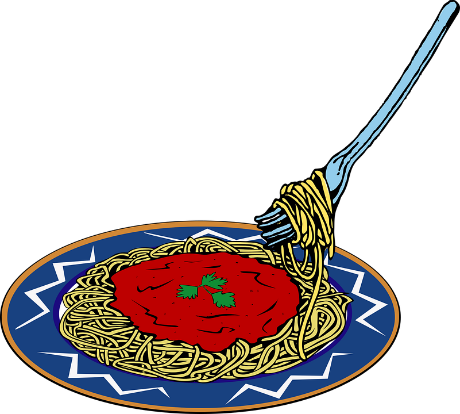 Ingrédients de la sauce à spaghetti végétarienne(15 portions)900 g de tofu2 oignons, hachés finement3 carottes, pelées et coupées en dés3 branches de céleri, coupées en dés2 gousses d’ail, hachées finement2 boîtes de 796 ml de tomates en dés1 boîte de 156 ml de pâte de tomates2 boîtes de 796 ml de sauce tomate500 ml de bouillon de légumesÉpices au goûtInformation aux parentsÀ propos de l’activitéCette activité s’adresse aux élèves de la 3e à la 6e année. Les plus âgés sont invités à choisir un animal parmi ceux qu’ils ont découverts et à l’observer attentivement pour mieux le connaître, comme le font les biologistes.Votre enfant s’exercera à :Développer son sens de l’observation; Découvrir des animaux près de votre domicile.Vous pourriez :Aider votre enfant à faire ses découvertes par lui-même en lui posant des questions : Que vois-tu? Qu’entends-tu? Où se cachent les animaux? As-tu regardé au sol? Dans le ciel? Dans les arbres? Au loin? As-tu pensé à chercher de très petits animaux?L’inviter à partager ses trouvailles avec des amis ou des parents.Information aux parentsÀ propos de l’activitéVotre enfant s’exercera à :S’informer sur l’hydratation;Réaliser un parcours d’exercices avec un ballon.Vous pourriez :Soutenir votre enfant dans son apprentissage en le questionnant sur ce qu’il a appris à propos de l’hydratation;Faire l’activité avec lui, ou alterner l’accompagnement et l’autonomie, selon l’exercice. Information aux parentsÀ propos de l’activitéVotre enfant s’exercera à :Véhiculer un message en créant une image;Développer une stratégie visant à combiner différentes idées.Vous pourriez :Vérifier la compréhension des consignes données en annexe;Discuter avec votre enfant pour l’amener à s’exprimer sur la situation actuelle;Aider votre enfant à choisir une idée positive ou un avantage qui découle du confinement actuel;Aider votre enfant à trouver le matériel nécessaire à l’activité (journaux, circulaires, etc.).Information aux parentsÀ propos de l’activitéVotre enfant s’exercera à :Créer un personnage doté d’une mission et jouer ce rôle.Vous pourriez :Vérifier la compréhension des consignes données en annexe;Aider votre enfant à concevoir son costume et à trouver ses accessoires;Jouer au jeu de mime avec lui;Demander à votre enfant de vous faire une présentation de son histoire une fois qu’elle sera au point;Filmer ou photographier sa présentation et faire parvenir les images à ses amis et ses grands-parents pour partager avec eux ce moment.Information aux parents À propos de l’activité Votre enfant sera amené à :Enrichir son vocabulaire autour du théâtre.Utiliser le dictionnaire pour définir les termes inconnus.Développer sa créativité par le biais d'un texte explicatif sur les bienfaits du théâtre.Vous pourriez : Vérifier que votre enfant a bien compris les consignes de l’activité.Aider votre enfant à utiliser le dictionnaire, au besoin.Assister l’écriture du texte explicatif et l’aider à corriger ses fautes d’orthographe.              TENIR UN RÔLE         .Amuse les personnes qui nous entourent. Faire rire une assistance, le public.        AVOIR LE BEAU RÔLE    .Subir un échec.         AMUSER LA GALERIE   .Rebondissement imprévu qui marque un changement soudain dans l’action dramatique et dans la situation des personnages.SE RAMASSER UNE VESTE   .Personne qui enflamme les foules et qui sait séduire un public.     CASSER LA BARAQUE       .Jouer un rôle, incarner un personnage de fiction.BRÛLER LES PLANCHES      .Personnage le plus apprécié par le public pour ses qualités physiques, son humour, sa bravoure, etc. Bien souvent, il s'agit du héros de la pièce.ÊTRE UNE BÊTE DE SCÈNE  .Réussir, avoir un grand succès ou faire un show magnifique.      COUP DE THÉÂTRE          .   Jouer avec fougue, avec beaucoup d'entrain.PéripétieDéfinition:__________________________________________________________________________________________________________________________________________MonologueDéfinition:__________________________________________________________________________________________________________________________________________DéclamerDéfinition:__________________________________________________________________________________________________________________________________________RépliqueDéfinition:__________________________________________________________________________________________________________________________________________DidascalieDéfinition:__________________________________________________________________________________________________________________________________________Le texte explicatif 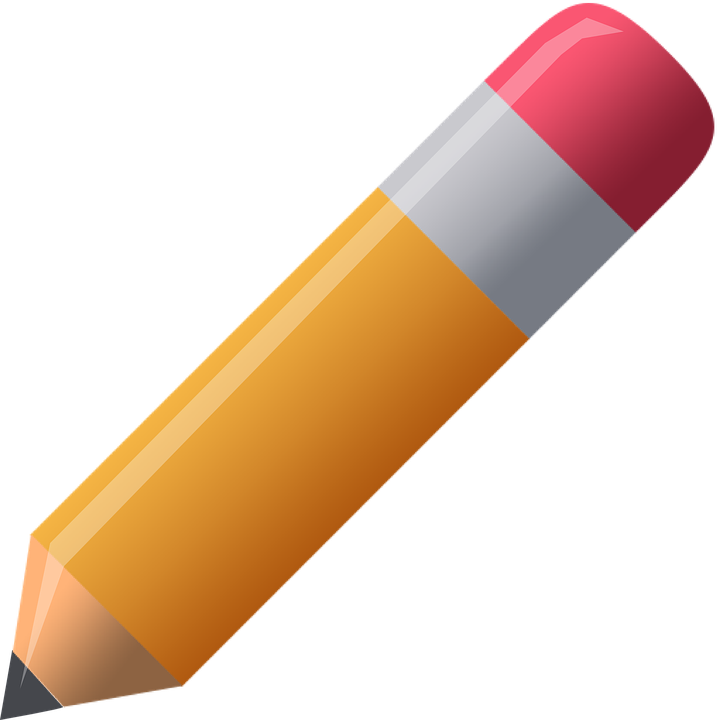 Le texte explicatif 1- Le titre Trouve un titre accrocheur en lien avec le sujet du texte.2-L’introductionElle te permet d’annoncer le sujet du texte. Pour rédiger ton introduction, tu peux te poser les questions suivantes:À qui mon texte s’adresse-t-il?Pourquoi le texte traite de ce sujet?Quels sont les aspects que je vais aborder dans mon texte qui vont me permettre de décrire les bienfaits du théâtre?3-Le développementTrouve deux ou trois aspects qui te semblent important de développer pour traiter le sujet. Par exemple:Aspect 1: La mémoirePour tenir un rôle, il faut toujours apprendre les répliques du personnage incarné, ce qui est très bénéfique pour le développement des capacités de mémorisation... Aspect 2: La timiditéEn plus de développer la mémoire, l’acteur va au-delà de sa timidité quand il est sur scène. Cela démontre que le théâtre aide à améliorer la confiance en soi!Si tu veux aller plus loin, tu peux faire des recherches sur internet pour en retirer des éléments qui te permettront d’enrichir ton texte. 4-La conclusionTu rappelles les aspects traités dans ton texte. Tu proposes une dernière phrase qui marquera le lecteur (un élément qui le fait réfléchir ou qui le fait rire).Information aux parentsÀ propos de l’activitéL’activité porte sur les effets de la généralisation, de la discrimination ainsi que de la persistance des stéréotypes et des préjugés sur les réseaux sociaux.Votre enfant s’exercera à :Reconnaître les gestes et discerner les effets des comportements malsains sur les réseaux sociaux, comme les préjugés, la discrimination et le harcèlement;Comprendre l’aspect légal des gestes et des paroles inappropriés sur les réseaux sociaux.Vous pourriez :Vous assurer de sa compréhension des deux vidéos et l’aider à trouver des pistes d’action.Information aux parentsÀ propos de l’activitéSituer des événements dans le temps permet d’établir la durée des réalités historiques et de faciliter l’établissement d’éléments de changement et de continuité. En classe, les élèves s’approprient des repères de temps afin de situer les territoires et les sociétés étudiés et de faciliter le passage d’espaces de temps familiers (aujourd’hui) à des espaces de temps non familiers (1820, 1905, 1980). Ils apprennent notamment, pour ce faire, à construire et à lire des lignes du temps.